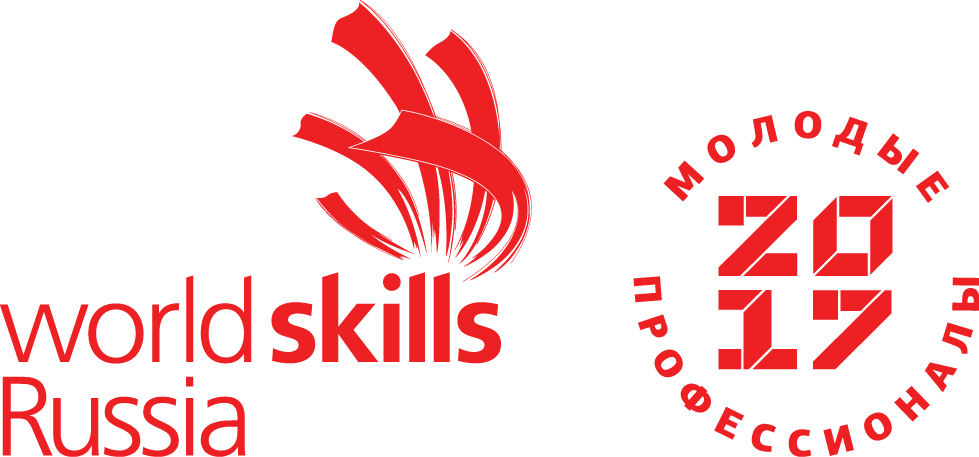 Конкурсное заданиеVII Регионального чемпионата Мурманской области по стандартам WorldSkills RussiaКомпетенцияR22 Аддитивное производство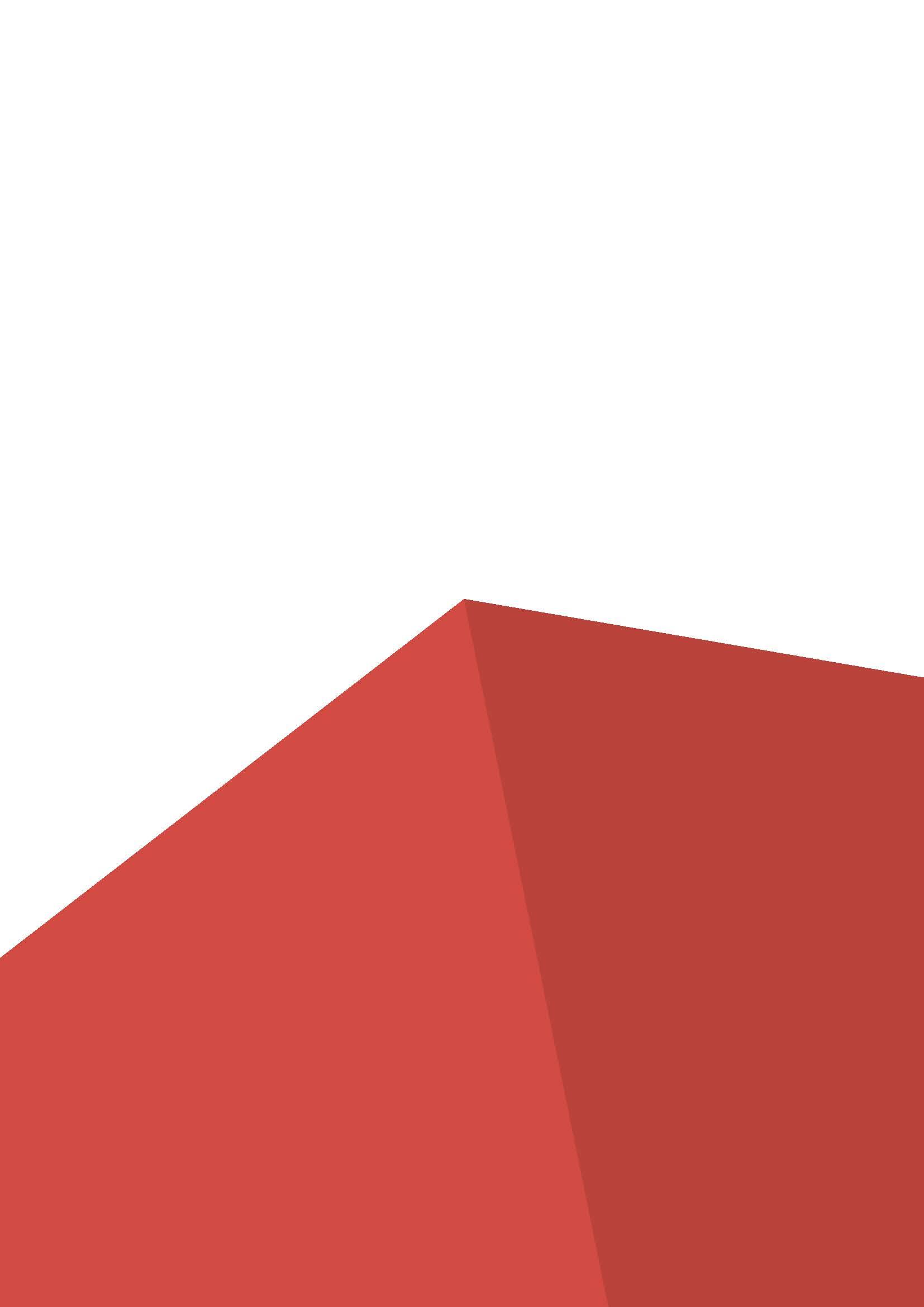 Конкурсное задание включает в себя следующие разделы:Формы участия в конкурсеЗадание для конкурсаМодули задания и необходимое времяКритерии оценкиКоличество часов на выполнение задания: 14 часов.Форма участия в конкурсе: Индивидуальный конкурс.Задание для конкурса состоит из независимых (несквозных) модулей, задание является секретным и выдается участникам непосредственно перед выполнением. Обсуждение участником задания с экспертом недопустимо. Содержанием конкурсного задания являются работы по обратному проектированию, а именно: воспроизводство геометрии объекта (создание трехмерной модели, чертежей, иной конструкторской документации) по образцу или полигональной модели. Исходными данными для участников, в зависимости от выполняемого модуля, являются узлы или отдельные детали механизмов, полигональные модели. Участники соревнований получают детали механизмов, полигональные модели. Конкурсное задание включает в себя предварительную подготовку деталей механизма и их последующую бесконтактную  оцифровку с использованием различного оборудования, методов и технологий 3D сканирования, работу с ручными измерительными инструментами,  обратное проектирование деталей по имеющимся полигональным моделям, создание 3D моделей  с использованием систем трехмерного проектирования, разработку  и конструкторских документов (чертеж детали, сборочный чертеж и т.п.), выполнение компьютерной сборки механизма, демонстрирующего принцип его работы.Окончательные аспекты критериев оценки уточняются членами жюри. Оценка производится как в отношении работы модулей, так и в отношении процесса выполнения конкурсной работы. Если участник конкурса не выполняет требования техники безопасности, подвергает опасности себя или других конкурсантов, такой участник может быть отстранен от конкурса.Время и детали конкурсного задания в зависимости от конкурсных условий могут быть изменены членами жюри.Конкурсное задание должно выполняться по модульно. Оценка также происходит от модуля к модулю. Модули задания и необходимое время предоставлены в Таблице 1Таблица 1Модуль А: Проектирование метаформ по имеющейся модели для изготовления силиконовой формы с учетом использования технологии SLAКонкурсанту даётся: твердотельная модель корпусной детали   Задание: По имеющейся твердотельной модели, спроектировать метаформы и опоки (для изготовления деталей силиконовой формы) с учетом построения на SLA 3D принтере. Сохранить в рабочей папке в файле: Метаформа_[номер метаформы].stp или Опока_[номер опоки].stp.Метаформы и опоки ориентированные для печати на SLA принтере сохранить в рабочей папке в файле: Метаформа_[номер метаформы].stl или Опока_[номер опоки].stl. Сохранить полученные силиконовые формы путем булевых операций в рабочей папке в файле: Силиконовая-форма_[номер формы] в формате STEP.Сохранить сборку из силиконовых форм (без стержней и штифров) в рабочей папке в файле: Сборка.stp.Метаформы должны:обеспечивать максимально возможное качество поверхностей готовых деталей, достижимое при использовании данной технологии печати и тиражирования;обеспечивать минимизацию затрат на подготовку к построению, собственно построение и постобработку.Детали силиконовой формы, получаемые по метаформам, должны иметь взаимопозиционирующие элементы, которые позволяют собирать форму точно и одним единственным образом.Для формирования отверстий под оси и выпоры допустимо использование стальных штифтов необходимого диаметра. На выполнение задания конкурсанту дается не более 3 (трех) часов.Результаты своей работы участник должен сохранить: C:\Users\ИМЯ ПОЛЬЗОВАТЕЛЯ\Desktop\Ф.И.О._Участник № (НОМЕР УЧАСТНИКА)\Модуль А\Модуль В: Обратное проектирование деталей с использованием данных ручного обмера, подготовка технической документацииКонкурсантам даются: три физических объекта Деталь 1, Деталь 2 и Деталь 3 Задание: произвести обмер ручным измерительным инструментом деталей и на основании полученных данных построить редактируемые твердотельные 3D-модели. Для деталей резьбы должны быть показаны условным обозначением.Единицы измерения построенной конкурсантом компьютерной модели: миллиметры (мм) - для линейных размеров и градус (°) - для угловых. Для оценивания работы по модулю участник должен сдать CAD-модель детали в формате используемой программы и формате STEP. Выполнить чертежи деталей на основание постоянных CAD-модели. Единицы измерения построенной конкурсантом компьютерной модели: миллиметры (мм) - для линейных размеров и градус (°) - для угловых. Для оценивания работы по модулю участник должен сдать чертежи модели деталей в формате используемой программы и формате PDF. Чертеж каждой детали должен содержать все необходимые размеры для построения и данные. Чертеж должен соответствовать нормам ЕСКД. Выполнять чертежи на листе формата А4.Все неугловые размеры должны быть округлены с шагом 0,5 промышленных единиц измерения. Все размеры должны быть десятичными. Единицы измерения угловых размеров - градусы (°). Угловые размеры должны быть округлены с шагом 0,5 градуса (°).Построенные модели и чертежи сохранить C:\Users\ИМЯ_ПОЛЬЗОВАТЕЛЯ\ Desktop\Участник_№(НОМЕР УЧАСТНИКА)\Модуль В в файле: [par_mod_#].ipt или .xlr,   [par_mod_#].stp и [par_mod_#].pdf, где # - номер детали.На выполнение задания у участника есть не более 1,5 (полутора) часов.Модуль С: 	Бесконтактная объемная оцифровка деталей (3D сканирование)Конкурсанту даётся: фантомный объект и крупногабаритный объект, оптический 3D-сканер, ручной 3D-сканер и необходимые расходные материалы. Задание: C – сканирование фантомного объектаСканирование фантомных объектов широко применяется в УЗИ, рентгенологии и томографии для проверки оборудования и обучения специалистов. Участнику необходимо оцифровать фантомный объект такого же предназначения. Конкурсанту необходимо максимально подробно оцифровать объект (по возможности избегая любых пропусков и потерь данных), получив в результате выровненную модель необходимой полигонизации, не содержащую 3D мусора и иных артефактов.Сохранить полученную модель C:\Users\ИМЯ ПОЛЬЗОВАТЕЛЯ\ Desktop\Ф.И.О._Участник № (НОМЕР УЧАСТНИКА)\Модуль C\ в файле «Модель1.stl».На выполнение задания отводится не более 2 (двух) часов.Скорость выполнения заданий не учитывается.Модуль D: Реверсивный инжиниринг и проектирование 3D модели для последующего литья из металла по выращенной выплавляемой моделиКонкурсанту дается: полигональные модели обломков.Задание:  восстановить геометрию детали по имеющимся полигональным моделям.Необходимо выровнять сканы частей корпусной детали (Part_1_fixed, Part_2, Part_3), так чтобы они имели общую систему координат. Базовой системой координат считать систему координат модели Part_1_fixed. Построить твердотельную CAD-модель корпусной детали. Сохраните в рабочей папке в файле: part_1.stp. Отклонение поверхности от полигональной модели не превышает ± 0,1 мм.Автоповерхности не допускаются. Перемещать модель Part_1_fixed запрещается.Созданная конкурсантом цифровая модель должна исключать излишние границы, которые могут изменить траекторию инструмента на производстве, и небольшие случайные поверхности, появившиеся из-за ошибок моделирования, модель не может иметь открытых границ, и должна быть возможность работы с моделью для определения ее параметров и внесения любых изменений.На выполнение задания конкурсанту дается не более 4х часов.При проверке модуля используется автоматизированная система. При невыполнении условий модуля конкурсантом, касательно выравнивания, апелляции не рассматриваются.Путь к рабочей папке: Участник_[номер участника]/Модуль D.Модуль Е: Проектирование и изготовление детали из фотополимерного материала при помощи SLA печатиКонкурсантам даётся: Полигональная модель формата STL.Задание: исправить полигональную модель любым возможным способом и сохранить модель с названием «Деталь_испр.stl». Вес модели не должен превышать 1Мб и при этом не потерять в качестве в связи с низкой полигональностью и подготовить деталь к печати на фотополимерном принтере. Подготавливаемую деталь необходимо уменьшить на 50% от искомого размера детали. Распечатать деталь.Внимание: В случае проблем с печатью во время выполнения другого модуля ЗАПРЕЩЕНО вносить коррективы в управляющую программу, только перезапустить печать в случае “Отрыва” детали. В данном случае время выполнения другого модуля не останавливается, при работе с принтером во время выполнения другого модуля необходимо сообщить об этом экспертам.Произвести постобработку (Деталь не должна содержать следы поддержек, подтеки, не отвердевшую смолу и другие артефакты не имеющие отношения к геометрии детали)Произвести чистку принтера и слить остаточную смолу в бутыль для хранения.На выполнение модуля отводится не более 2 (двух) часов.Результаты своей работы участник должен сохранить: C:\Users\ИМЯ ПОЛЬЗОВАТЕЛЯ\Desktop\Ф.И.О._Участник № (НОМЕР УЧАСТНИКА)\Модуль Е\Критерии оценки. В данном разделе определены критерии оценки и количество начисляемых баллов (субъективные и объективные) Таблица 2. Общее количество баллов задания/модуля по всем критериям оценки составляет 100.Таблица 2Наименование модуляНаименование модуляСоревновательный день (С1, С2, С3)Время на заданиеAПроектирование метаформ по имеющейся модели для изготовления силиконовой формы с учетом использования технологии SLA C33BОбратное проектирование деталей с использованием данных ручного обмера, подготовка технической документацииС12CБесконтактная объемная оцифровка деталей (3D сканирование)С12DРеверсивный инжиниринг и проектирование 3D модели для последующего литья из металла по выращенной выплавляемой моделиС25EПроектирование и изготовление детали из фотополимерного материала при помощи SLA печатиС32ИТОГО:14РазделКритерийОценкиОценкиОценкиРазделКритерийСудейская (Judgment)Объективная (Object)ОбщаяАПроектирование метаформ по имеющейся модели для изготовления силиконовой формы с учетом использования технологии SLA -22,0022,00ВОбратное проектирование деталей с использованием данных ручного обмера, подготовка технической документации-14,0014,00СБесконтактная объемная оцифровка деталей (3D сканирование)17,554,2521,80DРеверсивный инжиниринг и проектирование 3D модели для последующего литья из металла по выращенной выплавляемой модели-30,5030,50EПроектирование и изготовление детали из фотополимерного материала при помощи SLA печати-11,7011,70Итого:Итого:100